                                Liceo José Victorino Lastarria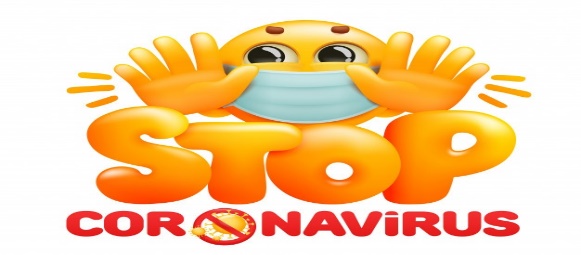                                                  Rancagua                           “Formando Técnicos para el mañana”                                   Unidad Técnico-Pedagógica RELIGIÓN  CUARTO MEDIONombre: _______________________________ Curso: ________ Fecha: ________________________Profesora: Rosalba Rojas San Martin.Fecha: Semana del 27 al 30 de abril de 2020OA 7: OE (pendiente): Identifiquen y expresen ejercitando habilidades de comunicación, compromiso, respeto a las diferencias personales, sociales religiosa y culturales, sus   propios conocimientos prejuicios e ignorancias sobre Jesús de Nazaret.                                                                                                                                                                    OBJETIVO DE LA CLASE: Identificar   a través de la investigación, el conocimiento, sobre Jesús de Nazaret.         Desarrolle las siguientes actividades y copie pregunta y respuesta en Word enviándolas al correo del docente. No olvide destacar objetivos, fecha y actividades, se evaluará. Contenidos:    Juicio sobre Pensamientos y acciones humanas. Versus vida espiritual.1.- VER una película cristiana donde refleje un mensaje de vida en Jesús. Tú puedes elegir la película…te recomiendo” Dios no está muerto”. número dos.     Hacer un resumen escrito (una plana de   una hoja) Cuida tu redacción.  Y los datos más relevantes.2.-Analice el contenido de la película. Explique. Argumentando. Haga un análisis personal de lo que significo esa película en su acontecer.     a). - ¿Pudo identificar el saber del mensaje de Dios para tu vida?     b). - ¿Crees que se puede tener una relación espiritual con Dios?     c). - ¿Cómo se puede formular   las diferencias de Dios y Jesús de Nazaret?“Todo lo puedes en Jesús que te fortalece”.Correo docente: rojaschagua@gmail.com.Cualquier duda. Estoy para servirte.